Annex 1: Evaluation criteria and questions Annex 2: Theory of Change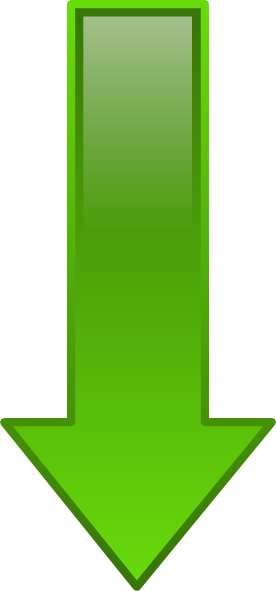 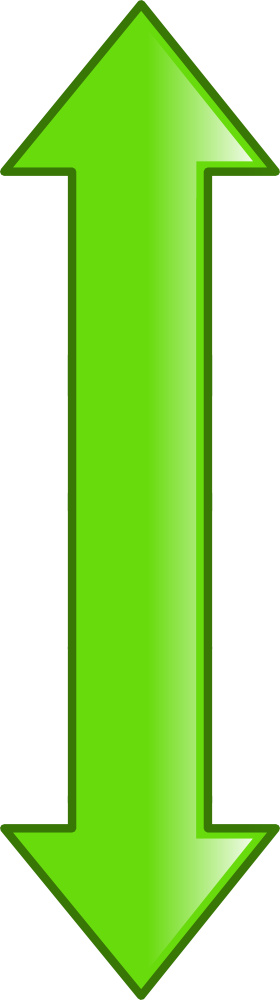 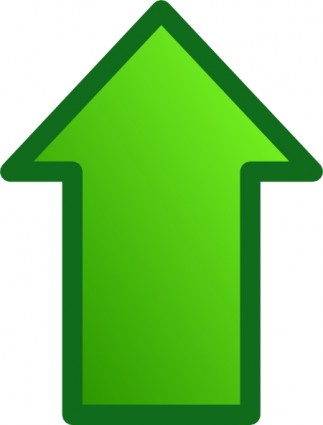 ANNEX 3: Sample Table of Contents for an Inception Report (no more than 30 pages, plus annexes)CONTENTSTitle pageTable of contentsAcronymsList of tables and figuresExecutive summary 1. INTRODUCTION*1.1. Objective of the evaluation1.2. Background and context1.3. Scope of the evaluation2. METHODOLOGY*2.1. Evaluation criteria and questions2.2. Conceptual framework2.3. Evaluability2.4 Sampling2.5. Data collection methods2.6. Analytical approaches2.7. Risks and potential limitations2.8. Ethics and UNEG Standards3. PROGRAMME OF WORK*3.1. Phases of work3.2. Team composition and responsibilities3.3. Management and logistic support3.4. Calendar of workANNEXES1. Terms of reference of the evaluation*2. Evaluation matrix*3. Stakeholder map*4. Tentative outline of the main report*5. Interview checklists/protocols*6. Draft Study Tools*7. Theory of change / outcome model*8. Detailed work plan*9. Detailed responsibilities of evaluation team members10. Reference documents11. Document map12. Project list13. Project mapping*The structure of inception reports may be adjusted depending on the scope of the evaluation. Chapters and sections with an asterisk should be included by default.ANNEX 4: Sample Table of Contents for an Evaluation Report (not more than 60 pages, plus annexes)CONTENTSTitle pageTable of contentsAcronymsList of tables and figuresExecutive summary (with the purpose of the evaluation, brief methodology, key findings, conclusions and recommendations in priority order)1. INTRODUCTION*1.1. Background and context of intervention1.2. Literature review1.3. Objective of the evaluation1.4. Scope of the evaluation2. METHODOLOGY*2.1. Evaluation criteria and questions2.2. Conceptual framework: Theory of change2.3. Evaluation design2.4. Sampling design2.5. Data collection methods2.6. Analytical approaches2.7. Risks and potential limitations2.8. Ethics and UNEG Standards3. FINDINGS*3.1. Findings by criteria 3.2. Mixed method analysis (quantitative & qualitative)4. POLICY IMPLICATIONS & RECOMMENDATIONS*4.1. Recommendations, it will be explicitly linked to the findings and with the target audience identified4.2. Lessons learnedANNEXES1. Terms of reference of the evaluation*2. List of meetings attended*3. List of persons interviewed*4. List of documents reviewed*5. Interview checklists/protocols6. Study Tools7. Any other relevant materials*The structure of evaluation reports may be adjusted depending on the scope of the evaluation. Chapters and sections with an asterisk should be included by default.Evaluation Criteria Evaluation Questions Relevance1. To what extent is the Swabhimaan programme relevant to the needs of adolescent girls, pregnant women and mothers of children under two years in Bihar, Chhattisgarh, and Odisha?Relevance2. To assess the extent to which the programme objectives and the programme ToC are aligned?Effectiveness1. To what extent is the Swabhimaan programme being implemented according to plan?Effectiveness2. Are the changes predicted by the programme’s ToC taking place in reality (focus should be on activities, outputs and outcomes)? Where is the programme performing as expected and where are the major gaps?Effectiveness3. Can the changes or lack of changes in women and children’s outcomes be conceptually or provisionally linked to the actions of the programme?Effectiveness4.Are there any unexpected findings in the control areas? What may be the reason for these?Effectiveness5. Are there instances where the programme is not working well for particular groups of adolescent girls, pregnant women and mothers, and if so, what are the reasons?Effectiveness6.What are the issues, areas of concern (if any) that hinder the effective implementation of system strengthening interventions as well as VO led community interventions? Efficiency1. Is the utilisation of available human resources efficient? Is the program implemented in a timely manner?2. What are key inefficiencies/bottlenecks in the implementation of the scheme, at each level (e.g. District, Block, VO)3. What mechanisms are in place to identify and address inefficiencies or leakages in the receipt of benefits?4. How well are the converge committees functioning at the state, district and block level? 5. What needs to improve to achieve the progamme objectives by 2020?Sustainability1. To what extent there is government ownership in continuing the interventions?2. Are there any positive results which are likely to be sustained, based on the available data?3. To what extent is the intervention modality scalable to other blocks and districts?Other1. Is the design of the impact evaluation maintaining its fidelity and integrity? For example, is there any spillover or contamination from the intervention areas to the control areas? Are there issues of attrition that are affecting the reliability of the findings? Are there confounding factors affecting the comparison of results?  2. Is the current design and data collection effort sufficient to evaluate the programme’s impact at the 2020 endline?